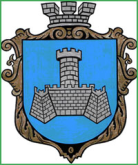 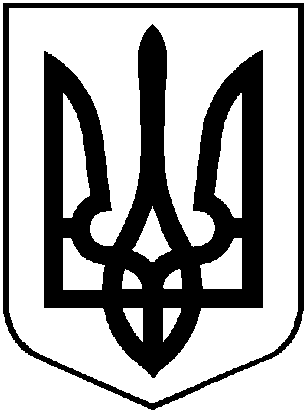 УКРАЇНАХМІЛЬНИЦЬКА МІСЬКА РАДАВІННИЦЬКОЇ ОБЛАСТІВиконавчий комітетР І Ш Е Н Н Я   від  30 листопада 2022 року                                                                        № 691Про розгляд клопотань юридичних та фізичних осіб з питань видалення деревонасаджень у населених пунктах  Хмільницької міськоїтериторіальної громадиРозглянувши клопотання юридичних та фізичних осіб з питань видалення деревонасаджень у населених пунктах Хмільницької міської територіальної громади, враховуючи матеріали комісії з питань визначення стану зелених насаджень в населених пунктах Хмільницької міської територіальної громади, а саме – акти обстеження зелених насаджень, що підлягають видаленню від 16.11.2022р., та акт обстеження зелених насаджень, що підлягають видаленню від 21.09.2021 р., ліміт №352/2022 на використання природних ресурсів у межах території об’єкта природно-заповідного фонду загальнодержавного значення парк-пам’ятка садово-паркового мистецтва «Парк ім. Н.Я. Гольденберга» м. Хмільник, Вінницька область на 2022 р. затверджений Першим заступником Міністра захисту довкілля та природних ресурсів України 11.11.2022 року, відповідно до Правил благоустрою території населених пунктів Хмільницької міської територіальної громади, затверджених рішенням 68 сесії міської ради 7 скликання від 16.12.2019 року №2401 (зі змінами), постанови Кабінету Міністрів України від 01 серпня 2006 року №1045 «Про затвердження Порядку видалення дерев, кущів, газонів і квітників у населених пунктах», наказу Міністерства будівництва, архітектури та житлово-комунального господарства України від 10 квітня 2006 року № 105 «Про затвердження Правил утримання зелених насаджень у населених пунктах України», наказу Міністерства регіонального розвитку, будівництва та житлово-комунального господарства України від 26.04.2019 р. №104 Про затвердження ДБН Б.2.2-12:2019 «Планування та забудова територій», рішення  виконавчого комітету Хмільницької міської ради № 45 від 06.01.2021 року  «Про затвердження в новому складі постійно діючої комісії з питань визначення стану зелених насаджень в населених пунктах Хмільницької міської  територіальної громади» (зі змінами), керуючись ст.ст. 30, 59 Закону України «Про місцеве самоврядування в Україні», виконком Хмільницької міської  радиВ И Р І Ш И В :Надавачу послуги з озеленення територій та утримання зелених насаджень, який надає такі послуги відповідно до умов укладеного договору:1.1. Дозволити видалення одного дерева породи тополя, що знаходиться на загальноміській території біля багатоквартирного будинку по вул. Пушкіна, 129 у м. Хмільнику, яке має незадовільний стан (аварійне, руйнує колектор зливової каналізації);дозволити видалення одного дерева породи клен, що знаходиться на загальноміській території біля багатоквартирного будинку по вул. Пушкіна, 129 у м. Хмільнику, яке має незадовільний стан (аварійне, руйнує колектор зливової каналізації);дозволити видалення одного дерева породи тополя, що знаходиться на загальноміській території по вул. Залізнична у м. Хмільнику, яке має незадовільний стан (аварійно-небезпечне, вкрите омелою);дозволити видалення двох дерев породи береза, що знаходяться на загальноміській території біля багатоквартирного будинку по вул. 1 Травня, 40 у м. Хмільнику, які мають незадовільний стан (аварійні, сухостійні).Надавачу послуги з озеленення територій та утримання зелених насаджень деревину від зрізаного  дерева, зазначеного  в підпункті  1.1 пункту 1  цього рішення, передати КП «Хмільниккомунсервіс» для    оприбуткування через бухгалтерію, а гілки та непридатну деревину утилізувати, склавши відповідний акт.2.    Управлінню освіти, молоді та спорту Хмільницької міської ради: 2.1.  Дозволити видалення чотирьох дерев породи туя, що знаходяться на території Управління освіти, молоді та спорту Хмільницької міської ради по вул. Столярчука, 7 в  місті Хмільнику, мають незадовільний  стан (затіняють вікна, порушують інсоляцію, 2 м. від зовнішньої стіни) та підлягають зрізуванню.2.2. Управлінню освіти, молоді та спорту Хмільницької міської ради (Віталій ОЛІХ) деревину від зрізаних дерев, зазначених в підпункті 2.1 пункту 2 цього рішення, оприбуткувати через  бухгалтерію, гілки та непридатну деревину утилізувати, склавши відповідний акт.2.3. Управлінню освіти, молоді та спорту Хмільницької міської ради (Віталій ОЛІХ) після видалення зазначеного в підпункті 2.1 пункту 2 цього рішення  дерев,   провести роботу щодо відновлення території новими саджанцями.3. Виробничому структурному підрозділу «Санаторій» Медичний  центр реабілітації залізничників»:3.1. Дозволити видалення ста п’ятдесяти двох дерев різних порід,  що знаходяться на території  парку-пам’ятки садово-паркового мистецтва загальнодержавного значення «Парк ім. Н.Я. Гольденберга» по вул. Шевченка, 20 у м. Хмільнику, які мають  незадовільний  стан (аварійні, сухостійні) (Державний акт на право постійного користування земельною ділянкою серія ЯЯ № 015232 від 12 липня 2006 року);3.2. Деревину від зрізаних дерев, зазначених в підпункті 3.1 пункту 3 цього рішення,  оприбуткувати через  бухгалтерію, гілки та непридатну деревину утилізувати, склавши відповідний акт;3.3. Після видалення дерев зазначених в підпункті 3.1 пункту 3 цього рішення,   провести роботу щодо відновлення території новими саджанцями.4. Контроль за виконанням цього рішення покласти на заступника міського голови з питань діяльності виконавчих органів міської ради  Володимира ЗАГІКУ.    Міський голова                                                                    Микола ЮРЧИШИН